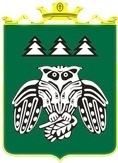 ул. Д.Каликовой, д.62, с. Выльгорт, Сыктывдинский район, Республика Коми, 168220, тел. 8(82130) 7-15-89, факс 8(82130) 7-15-89аКТ №2по результатам проведения плановой проверки соблюдения требований действующего законодательства в сфере закупок за 2017 годМуниципальное бюджетное дошкольное образовательное  учреждение «Детский сад" с. Часово28 марта 2018 года                                                                                                  с. ВыльгортНа основании уведомления Управления финансов администрации муниципального образования муниципального района «Сыктывдинский» от 28.02.2018г. №10-12/145, приказа управления финансов от 05.12.2017г. №30-ОД «О проведении контрольных мероприятий внутреннего муниципального финансового контроля в сфере закупок», главным специалистом казначейского отдела управления финансов Тарасовой И.В. проведена проверка соблюдения требований действующего законодательства в сфере закупок за 2017 год в отношении муниципального бюджетного дошкольного образовательного учреждения «Детский сад» с. Часово (далее – МБДОУ «Детский сад» с. Часово).Основание проведения проверки: Бюджетный кодекс Российской Федерации, ч.3; ч. 8 ст.99  Федерального закона от 05.04.2013г. № 44-ФЗ «О контрактной системе в сфере закупок товаров, работ, услуг для обеспечения государственных и муниципальных нужд» (далее - Закон 44-ФЗ), плана  контрольной деятельности Управления финансов администрации МО МР «Сыктывдинский» по осуществлению внутреннего муниципального финансового контроля на 2018 год.Цель проверки: предупреждение   и  выявление   нарушений   законодательства Российской Федерации о контрактной системе в отношении закупок для обеспечения муниципальных нужд.Объект проверки: МБДОУ «Детский сад» с. ЧасовоЮридический адрес: Российская Федерация, 168217, Республика Коми, Сыктывдинский район, с. Часово, ул. Ленина, д.10ИНН/КПП: 1109005810/110901001Проверяемый период:  2017 год.Сроки проведения проверки: с 05.03.2018 года по 28.03.2018 года. Проверка проводилась по документам, предоставленным МБДОУ «Детский сад» с. Часово, а так же на основании информации, размещенной в единой информационной системе в сфере закупок на сайте по адресу www.zakupki.gov.ru (далее – ЕИС).В проверяемом периоде право первой подписи имела заведующая МБДОУ «Детский сад» с. Часово  Доронина Любовь Ивановна. Заведующая МБДОУ «Детский сад» с. Часово назначена на должность в соответствии с приказом начальника управления образования администрации муниципального образования муниципального района «Сыктывдинский» от 01.09.1995 года № 26-к «О назначении Дорониной Л.И.». Выписка из приказа о назначении  прилагается (Приложение 1).Соблюдение требований к обоснованию закупок и соблюдение правил нормирования в сфере закупок.МБДОУ «Детский сад» с. Часово  в соответствии со ст. 17 Закона 44-ФЗ, постановлением Правительства Российской Федерации от 21.11.2013 года № 1043 «О требованиях к формированию, утверждению и ведению планов закупок товаров, работ, услуг для обеспечения нужд субъекта Российской Федерации и муниципальных нужд, а также требованиях к форме планов закупок товаров, работ, услуг» (далее - Постановление № 1043) и Порядком формирования, утверждения и ведения планов закупок товаров, работ, услуг для обеспечения муниципальных нужд администрации МО МР «Сыктывдинский», утвержденным постановлением администрации муниципального образования муниципального района «Сыктывдинский» от 23.01.2015 года № 1/68 «О порядке формирования, утверждения и ведения планов закупок товаров, работ, услуг для обеспечения муниципальных нужд администрации МО МР «Сыктывдинский» (далее - Постановление № 1/68) разработан план закупок товаров, работ, услуг на 2017 финансовый год и на плановый период 2018 и 2019 годов (далее - план закупок) (Приложение 2).В соответствии с ч. 1 ст. 18 Закона 44-ФЗ обоснование закупки  осуществляется заказчиком при формировании плана закупок и плана-графика и заключается в установлении соответствия планируемой закупки целям осуществления закупок, определенным  с учетом положений статьи 13 Закона о контрактной системе. Согласно ч. 7 ст. 18 Закона 44-ФЗ, постановления Правительства Российской Федерации от 05.06.2015 года № 555 «Об установлении порядка обоснования закупок товаров, работ и услуг для обеспечения государственных и муниципальных нужд и форм такого обоснования» (далее - Постановление № 555) установлен порядок обоснования закупок товаров, работ, услуг  для обеспечения государственных и муниципальных нужд и форма такого обоснования. В форме обоснования закупок в столбце 4 не указаны наименования муниципальных программ.В соответствии со ст. 21 Закона 44-ФЗ, постановлением Правительства Российской Федерации от 05.06.2015 года № 554 «О требованиях к формированию, утверждению и ведению плана-графика закупок товаров, работ, услуг для обеспечения нужд субъекта Российской Федерации и муниципальных нужд, а также требованиях к форме плана-графика закупок товаров, работ, услуг» (далее - Постановление № 554) и постановлением администрации муниципального образования муниципального района «Сыктывдинский» от 19.05.2015 года № 5/667 «Об утверждении порядка формирования, утверждения и ведения планов-графиков закупок товаров, работ, услуг для обеспечения муниципальных нужд МО МР «Сыктывдинский» и иных органов местного самоуправления» (далее - Постановление № 5/667) МБДОУ «Детский сад» с. Часово разработан план-график на 2017 год (Приложение 3). В части требований Постановления № 554 нарушений не выявлено.Согласно ч. 8 ст. 17 Закона о контрактной системе и Постановления № 1/68 план закупок бюджетного учреждения утверждается в течение 10 рабочих дней после утверждения  его плана финансово-хозяйственной деятельности (далее - План ФХД).В соответствии с ч. 9 ст. 17 Закона 44-ФЗ утвержденный план закупок подлежит размещению в ЕИС в течение 3 рабочих дней со дня утверждения или изменения такого плана. План ФХД МБДОУ «Детский сад» с. Часово на 2017 год утвержден в соответствии с Порядком составления Плана финансово-хозяйственной деятельности муниципального учреждения утвержденного приказом Управления образования муниципального района «Сыктывдинский» от 31 декабря 2010 года №556 «О порядке составления и утверждения плана финансово-хозяйственной деятельности муниципальных образовательных учреждений МО МР «Сыктывдинский». План финансово-хозяйственной деятельности на 2017 финансовый год и на плановый период 2018 и 2019 годов утвержден заведующей МБДОУ «Детский сад» с. Часово 30 декабря 2016 года (Приложение 4).План закупок на 2017 год и плановый период 2018-2019 годов утвержден приказом заведующей МБДОУ «Детский сад» с. Часово от 13.01.2017 года № 9 «Об утверждении плана закупок товаров, работ, услуг для обеспечения нужд МБДОУ «Детский сад» с. Часово на 2017 финансовый год и на плановый период 2018-2019 годов» и размещен в ЕИС 16 января 2017 года (Приложение 5). В соответствии с ч. 10 ст. 21 Закона 44-ФЗ и Постановлением № 5/667 план-график формируется и утверждается заказчиком в течение 10 рабочих дней со дня утверждения Плана ФХД.Согласно ч. 15 ст. 21 Закона 44-ФЗ и Постановления № 5/667 утвержденный план-график подлежит размещению в ЕИС в течение 3 рабочих дней с даты его утверждения. План-график на 2017 год утвержден приказом заведующей МБДОУ «Детский сад» с. Часово от 19.01.2017 года № 10 «Об утверждении плана-графика закупок товаров, работ, услуг для обеспечения нужд МБДОУ «Детский сад» с. Часово на 2017 финансовый год» и размещен в ЕИС 20 января 2017 года (Приложение 6). Обоснование начальной (максимальной) цены контракта, цены контракта, заключаемого с единственным поставщиком (подрядчиком, исполнителем), включенной в план-график.Согласно ч. 3 ст. 18 Закона 44-ФЗ при формировании плана-графика обоснованию подлежат начальная (максимальная) цена контракта и способ определения поставщика (подрядчика, исполнителя). В проверяемом периоде МБДОУ «Детский сад» с. Часово осуществлялись закупки в соответствии с утвержденным планом-графиком на 2017 год.Для проведения проверки был предоставлен план-график размещения заказов на поставку товаров, выполнение работ, оказание услуг для обеспечения муниципальных  нужд заказчика на 2017 год. Согласно плану-графику размещения заказов на поставку товаров, выполнения работ, оказание услуг для обеспечения  муниципальных нужд  МБДОУ «Детский сад» с. Часово на 2017 год, определен возможный объем закупок в сумме 549,28700 тыс.руб. За 2017 год в соответствии с Федеральным законом от 05.04.2013г. № 44-ФЗ «О контрактной системе в сфере закупок товаров, работ, услуг для обеспечения федеральных и муниципальных нужд» заключено муниципальных (договоров) контрактов на сумму 549,28700 тыс.руб., согласно представленного к проверке реестру контрактов (Приложение 7). Проверкой установлено, что запланированные суммы в плане-графике на 2017 год соответствуют и не превышают выделенным ассигнованиям. В проверяемом периоде субъектом контроля осуществлено 20 закупок товаров, работ, услуг и заключено, соответственно, 20 контрактов (договоров) на общую сумму 549,28700 тыс.руб. Из них 2 закупки осуществлены как закупка у единственного поставщика (подрядчика, исполнителя):- 18 закупок на общую сумму 252681,81 руб. произведены в соответствии с п. 4 ч. 1 ст. 93 Закона 44-ФЗ;- закупка услуг связи на сумму 11613,00 руб. осуществлена согласно п. 1 ч. 1 ст. 93 Закона 44-ФЗ;- закупка электроэнергии на сумму 261548,00 руб. осуществлена согласно п. 29 ч. 1 ст. 93 Закона 44-ФЗ;В проверяемом периоде 1 закупка осуществлена конкурентным способом (электронный аукцион (совместная закупка) на общую сумму по контракту 23444,19 руб.В соответствии со статьей 22 Закона 44-ФЗ при осуществлении закупок у единственного поставщика (подрядчика, исполнителя) заказчик должен определять и обосновывать начальную (максимальную) цену контракта. Проверкой установлено, что цена контрактов,  заключенных заказчиком на поставку электрической энергии, оказание услуг телефонной связи и доступа в интернет, определена тарифным методом. Цена других контрактов (договоров) определялась путем проведения анализа рыночных цен (методом сопоставимых рыночных цен).Также, для обоснования начальной (максимальной) цены контрактов (договоров) заказчиком для заключения контракта (договора) по п. 4 ч. 1 ст. 93 Закона 44-ФЗ у поставщиков (подрядчиков, исполнителей) запрашиваются коммерческие предложения.Применение заказчиком мер ответственности и совершение иных действий в случае нарушения поставщиком (подрядчиком, исполнителем) условий контракта.В ходе проверки применения МБДОУ «Детский сад» с. Часово мер ответственности и совершения иных действий в случае нарушения поставщиком (подрядчиком, исполнителем) условий контракта не установлено, следовательно, меры ответственности не применялись.Соответствие поставленного товара, выполненной работы (ее результата) или оказанной услуги условиям контракта.В соответствии со ст. 94 Закона 44-ФЗ заказчик обязан осуществлять приемку и экспертизу поставленного товара, выполненной работы (ее результата), оказанной услуги.Соответствие поставленных товаров, работ, услуг условиям контракта устанавливается в ходе приемки данных товаров, работ, услуг, включая проведение экспертизы.Результаты проведения экспертизы силами заказчика оформляются в порядке, установленном локальными правовыми актами заказчика, в том числе по выбору заказчика только документом о приемке товара, работы, услуги с визами (подписями) работников, привлеченных к проведению экспертизы, либо специальным экспертным заключением или иным образом.Согласно п. 6 ст. 94 Закона 44-ФЗ по решению заказчика для приемки поставленного товара, выполненной работы или оказанной услуги, результатов отдельного этапа исполнения контракта может создаваться приемочная комиссия. Проверкой установлено, что такая комиссия по приемке поставленных товаров (выполненных работ, оказанных услуг, результатов отдельного этапа исполнения контракта) при осуществлении закупок товаров (работ, услуг) в МБДОУ «Детский сад» с. Часово была создана из пяти человек и утверждена приказом от 29.12.2016г. №84 «О создании приемочной комиссии для приемки поставленных товаров (выполненных работ, оказанных услуг, результатов отдельного этапа исполнения контракта) при осуществлении закупок товаров (работ, услуг) для обеспечения нужд МБДОУ «Детский сад» с. Часово» (Приложение 8).Своевременность, полнота и достоверность отражения в документах учета поставленного товара, выполненной работы (ее результата) или оказанной услуги.В целях установления своевременности, полноты и достоверности отражения в документах поставленных товаров, выполненных работ, оказанных услуг проверены акты об оказании услуг и выполнении работ, товарные накладные, учетный регистр – журнал операций №4 «Первичные учетные документы и приложения к ним, зафиксировавшие факт совершения хозяйственных операций и являющиеся основанием для бухгалтерских записей».Согласно ст. 10 Федерального закона от 06.12.2011г.№402-ФЗ «О бухгалтерском учете» данные, содержащиеся в первичных документах, подлежат своевременной регистрации и накоплению в регистрах бухгалтерского учета. При анализе предоставленных для проверки Журналов операций № 4 (расчетов с поставщиками и подрядчиками) и принятых к учету первичных документов установлено, что отражение в документах учета полученных товаров, работ, услуг в проверяемом периоде осуществлялось своевременно и в полном объеме. Поставка товаров, работ, услуг осуществляется по контрактам (договорам), заключенным с поставщиками (подрядчиками, исполнителями). Согласно ч. 1 ст. 94 Закона 44-ФЗ исполнение контракта (договора) включает в себя комплекс мер, в том числе приемку поставленных товаров (работ, услуг). Документами, подтверждающими факт приемки поставленных товаров, выполненных работ, оказанных услуг являются акты выполненных работ и товарные накладные. Соответственно данные документы должны быть подписаны как поставщиком (подрядчиком, исполнителем), так и заказчиком.  В учетных операциях по расчетам с поставщиками (подрядчиками, исполнителями) за проверяемый период нарушений не выявлено.Поставленные товары, выполненные работы, оказанные услуги отражены в бухгалтерском учете в полном объеме.Соответствие использования поставленного товара, выполненной работы (ее результата) или оказанной услуги целям осуществления закупки.В соответствии со ст. 13 Закона 44-ФЗ заказчики осуществляют закупки для обеспечения федеральных нужд, нужд субъектов Российской Федерации и муниципальных нужд. Все закупки, относящиеся к проверяемому периоду, осуществлены субъектом контроля в целях обеспечения его деятельности и выполнения основных его функций. Фактическое использование поставленных товаров, выполненных работ, и оказанных услуг соответствует целям.При проверке соответствия использования поставленного товара, выполненной работы (ее результата), оказанной услуги целям осуществления закупки нарушений не выявлено.  Проверка в отношении контрактного управляющего.Функции и полномочия учредителя осуществляет администрация муниципального образования муниципального района «Сыктывдинский» в лице управления образования администрации муниципального образования муниципального района «Сыктывдинский».На основании п. 7 ст. 3 Закона 44-ФЗ и в соответствии с ч. 1 ст. 15 Закона 44-ФЗ МБДОУ «Детский сад» с. Часово является заказчиком.Приказ от 24.03.2014 года № 19 «О возложении обязанности контрактного управляющего» на заведующего МБДОУ «Детский сад» с. Часово Доронину Любовь Ивановну (Приложение 9).Согласно ч. 6 ст. 38 Закона 44-ФЗ контрактный управляющий должен иметь дополнительное профессиональное образование в сфере закупок. Для проверки было представлено удостоверение контрактного управляющего с регистрационным номером №16968 от 02.12.2016г. о повышении квалификации по дополнительной профессиональной программе «Управление государственными и муниципальными закупками» (Приложение 10).ВЫВОДЫ: 1. При осуществлении закупок в 2017 году МБДОУ «Детский сад» с. Часово нарушений законодательства Российской Федерации о контрактной системе в сфере закупок по проверяемой тематике не выявлено.2. Разместить акт по результатам проведения плановой проверки на сайте www.zakupki.gov.ruГлавный специалист казначейского отделауправления финансов МО МР «Сыктывдинский»                                              И.В. ТарасоваГлавный бухгалтер управления образования администрации МО МР «Сыктывдинский»                                                                                 Н.С. КосолаповаЗаведующая (Контрактный управляющий)МБДОУ «Детский сад» с. Часово                                                                         Л.И. Доронина                                                            УПРАВЛЕНИЕ ФИНАНСОВАДМИНИСТРАЦИИ МУНИЦИПАЛЬНОГО ОБРАЗОВАНИЯ  МУНИЦИПАЛЬНОГО РАЙОНА «СЫКТЫВДИНСКИЙ»